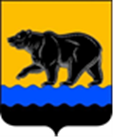 СЧЁТНАЯ ПАЛАТА ГОРОДА НЕФТЕЮГАНСКА16 мкрн., д. 23, помещение № 97, г. Нефтеюганск, Ханты-Мансийский автономный округ - Югра(Тюменская область), 628310, телефон: 20-30-54, факс: 20-30-63 е-mail: sp-ugansk@mail.ru________________________________________________________________________________________ЗАКЛЮЧЕНИЕ на проект постановления администрации города Нефтеюганска «О внесении изменений в постановление администрации города Нефтеюганска от 14.05. 2018 № 65-нп «Об утверждении порядка предоставления субсидии из бюджета города Нефтеюганска на возмещение недополученных доходов юридическим лицам (за исключением субсидий государственным (муниципальным) учреждениям), индивидуальным предпринимателям, физическим лицам в связи с предоставлением населению бытовых услуг (баня) на территории города Нефтеюганска по тарифам, не обеспечивающим возмещение издержек»Счётная палата в соответствии с пунктом 7 части 2 статьи 9 Федерального закона от 07.02.2011 № 6-ФЗ «Об общих принципах организации и деятельности контрольно-счётных органов субъектов Российской Федерации и муниципальных образований» проводит экспертизу проектов муниципальных правовых актов  в части, касающейся расходных обязательств муниципального образования.В целях проведения экспертизы представлен проект постановления администрации города Нефтеюганска «О внесении изменений в постановление администрации города Нефтеюганска от 14.05. 2018 № 65-нп «Об утверждении порядка предоставления субсидии из бюджета города Нефтеюганска на возмещение недополученных доходов юридическим лицам (за исключением субсидий государственным (муниципальным) учреждениям), индивидуальным предпринимателям, физическим лицам в связи с предоставлением населению бытовых услуг (баня) на территории города Нефтеюганска по тарифам, не обеспечивающим возмещение издержек» (далее – Проект, Порядок).	Внесение изменений в Порядок обусловлено необходимостью приведения его отдельных положений в соответствие с решением Думы города Нефтеюганска о местном бюджете, а также общими требованиями к нормативным правовым актам, муниципальным правовым актам, регулирующим предоставление субсидий, в том числе грантов в форме субсидий, юридическим лицам, индивидуальным предпринимателям, а также физическим лицам - производителям товаров, работ, услуг, утвержденными Постановлением Правительства Российской Федерации от 18.09.2020 № 1492.	По результатам экспертизы замечания к Проекту отсутствуют.Исполняющий обязанности председателя                                                                                Э.Н. ХуснуллинаИсполнитель:начальник инспекторского отдела №1Портнова Людмила Николаевна8 (3463) 203054 